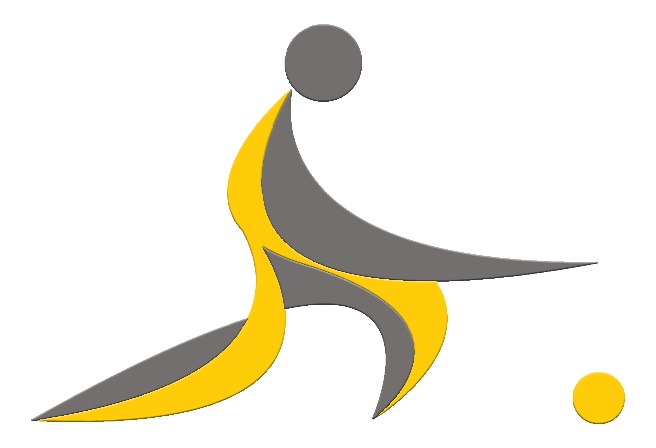 Safeguarding BowlsTemplates
May 2020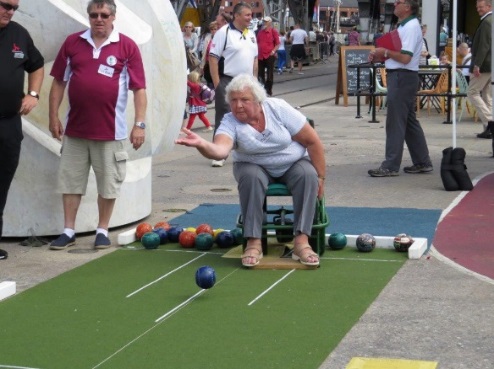 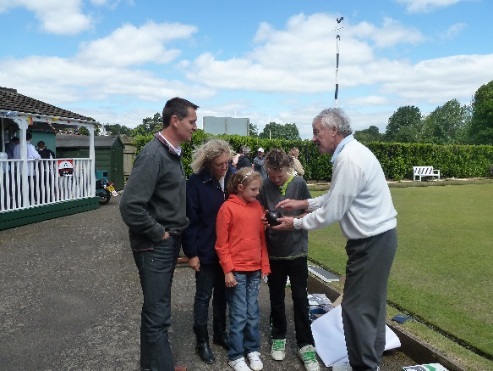 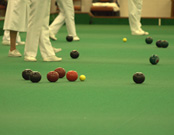 Document Version ControlVersion: 9Review HistoryRevision HistoryKey abbreviations found in this documentBDA 	Bowls Development AllianceBE	Bowls EnglandBCGBA	British Crown Green Bowling AssociationCMG	Case Management GroupCPSU	Child Protection in Sport UnitCSC	Children’s Social Care (formerly known as Social Services)CSP	County Sports PartnershipDBS	Disclosure & Barring Service (formally known as CRB)EBF	English Bowls FederationEIBA	English Indoor Bowling Association LtdESMBA	English Short Mat Bowling AssociationLSCB	Local Safeguarding Children’s BoardNGB 	National Governing BodyNSPCC	National Society for the Prevention of Cruelty to ChildrenSO	Safeguarding OfficerIndex:Template										Page	1	Safeguarding and Child Protection Policy	5	2	Adults at Risk Safeguarding Policy	7	3	Club Action Plan Template	11	4	Application Form for Coaches/Volunteers/Officers	12	5	Self-Disclosure Form	14	6	Volunteer Reference Form	16	7	Junior Player Consent Form	17	8	Junior Section Register of Attendance	19	9	Private Vehicle Registration Form	20	10	Photographers Event Registration Form	22	11	Parent/Carers’ Permission form for use of photographs/DVD’s 	23	12	Code of Conduct for Coaches	24 	13	Code of Conduct for Children	26	14	Code of Conduct for Parents and Carers	27	15	Code of Conduct for Club Members	28	16	Code of Conduct for Club Officials and Volunteers	29	17	The Safeguarding Reporting Form	30	18	Travel Check List and /or Overnight Trips	34	19	Safeguarding Contacts	36Template 1Safeguarding and Child Protection Policy Template[name  of)    Bowls Club has considered its responsibilities to the young people participating in bowls at our premises and within our club very carefully, and has produced the following Safeguarding and Child Protection Policy and underpinning procedures in order to set out the standards we wish to uphold in providing activities for children and safeguarding the welfare of children in our care.[name  of]    Bowls Club affiliates to the National Governing Body and the Club recognises the policies of their Governing Body, as set in out in the “Safeguarding Bowls Guidelines”.1. Policy Statement[name  of] Bowls Club acknowledges its duty of care to safeguard the welfare of all young people (defined as those under 18) involved in bowls within the club. All young people have a right to protection, and have their particular needs taken into account.[name  of]    Bowls Club will therefore endeavour to ensure the safety and protection of all young people involved with the club through the Child Protection guidelines adopted by the Management Committee of the club. It is the responsibility of all adults within the club to assist the Management Committee in this endeavour.2. Policy AimsTo provide young people with appropriate safety and protection whilst in the care of the club and also help them to enjoy their experience of the sport of bowls.To reassure parents that their children will receive the best practicable care possible whilst participating in activities within the club.To provide support to club members and volunteers to make informed and confident responses to specific child protection issues and to fulfil their role effectively.3. PrinciplesThe welfare of young people is paramount.All young people, whatever their age, culture, disability, gender, language, ethnic origin and religious beliefs have the right to protection from abuse.All suspicions and allegations of abuse and poor practice will be taken seriously and responded to swiftly and appropriately.All staff and volunteers working in bowls have a responsibility to report concerns to their Club Safeguarding Officer.Adults – club members, volunteers, coaches, referees and members will be supported to understand their role and responsibility with regard to the duty of care and protection of young people by the club and the National Governing Body.Individuals will receive support through education and training, coordinated by the club/national governing body to be aware of and understand best practice and how to manage any welfare or child protection issues that may come to light.[name of] Bowls Club will work in partnership with young people and parents to review and implement child protection and safeguarding procedures.[name of] Bowls Club’s policy and procedures are based on the above principles and UK and  international legislation and  government guidance and take the following into consideration:The Children Act 1989 and 2004.Working Together to Safeguard Children 2018.The UN Convention on the Rights of the Child.Any subsequent legislation relating to child protection would implicitly be incorporated into this document.4. Responsibilities and CommunicationThe [name of] Bowls Club Child Protection Policy will be available to all members, parents, staff, volunteers and participants.The Policy will be reviewed every three years by the Management Committee and amended as appropriate. Guidance from Bowls National Governing Bodies will be sought as part of the review process.The Management Committee has responsibility for ensuring that the policy and procedures are implemented, including referring any appropriate disciplinary action to the national governing body as appropriate.The Club Safeguarding Officer has responsibility for responding to any allegations, concerns or child protection incidents, passing information to the appropriate NGB Safeguarding Officer and informing the appropriate club staff where relevant.Parents have a responsibility to work together with the club in implementing procedures and providing their children with the necessary information to keep themselves safe.5. Monitoring and reviewThis policy will be reviewed one year after being introduced and then every three years or in response to significant new legislation.The policy will be monitored in partnership with the National Governing Body and Bowling Development Alliance procedures.Template 2Safeguarding Adults at Risk Policy Template[name  of]    Bowls Club affiliates to the National Governing Body and the Club recognises the policies of their Governing Body, as set in out in the “Safeguarding Bowls Guidelines”.Policy AimsThe purpose of this policy is to outline the duty and responsibility of staff/volunteers working on behalf of the [name  of]    Bowls Club in relation to Safeguarding Adults at risk.All adults have the right to be safe from harm and must be able to live free from fear of abuse, neglect and exploitation.ObjectivesEveryone who participates in bowls is entitled to do so in a safe and enjoyable environment.The Club is committed to helping everyone in bowls accept their responsibility to safeguard adults at risk, from harm and abuse. All suspicions and allegations of abuse and poor practice will be taken seriously and responded to swiftly and appropriately.Staff and volunteers working with adults at risk in bowls have a responsibility to report concerns to their Club Safeguarding Officer.Definition of an Adult at Risk?Adult at Risk is a person aged 18 or over who is in need of care and support regardless of whether they are receiving them, and because of those needs are unable to protect themselves against abuse or neglect.  In recent years, there has been a marked shift away from using the term ‘vulnerable’ to describe adults potentially at risk from harm or abuse.  Abuse is a violation of an individual’s human and civil rights by another person or persons. See section 5 for further explanations.Adult is anyone aged 18 or over. Adult safeguarding is protecting a person’s right to live in safety, free from abuse and neglect.Capacity refers to the ability to make a decision at a particular time, for example when under considerable stress. The starting assumption must always be that a person has the capacity to make a decision unless it can be established that they lack capacity (MCA 2005)..Types of Abuse taken from the Care Act 2014Self-neglect – this covers a wide range of behaviour: neglecting to care for one’s personal hygiene, health or surroundings and includes behaviour such as hoarding. In (insert name of your sport) this could be a player whose appearance becomes unkempt, does not wear suitable sports kit and deterioration in hygiene.Modern Slavery – encompasses slavery, human trafficking, forced labour and domestic servitude.  Traffickers and slave masters use whatever means they have at their disposal to coerce, deceive and force individuals into a life of abuse, servitude and inhumane treatment. In (insert name of your sport) you may notice that a participant in a team has been missing from practice sessions and is not responding to reminders from team members or coaches. Domestic Abuse – including psychological, physical, sexual, financial and emotional abuse. It also includes so called 'honour' based violence. Sport may notice a power imbalance between a participant and a family member. For example, a participant with Downs syndrome may be looking quiet and withdrawn when their brother comes to collect them from sessions, in contrast to their personal assistant whom they greet with a smile.Discriminatory – discrimination is abuse which centres on a difference or perceived difference particularly with respect to race, gender or disability or any of the protected characteristics of the Equality Act. This could be the harassing of a club member because they are or are perceived to be transgender  Organisational Abuse – including neglect and poor care practice within an institution or specific care setting such as a hospital or care home, for example, or in relation to care provided in one’s own home. This may range from one off incidents to on-going ill-treatment. It can be through neglect or poor professional practice as a result of the structure, policies, processes and practices within an organisation. In Bowls, this could be training without a necessary break.Physical Abuse – includes hitting, slapping, pushing, kicking, misuse of medication, restraint or inappropriate sanctions. This could be a coach intentionally striking an athlete. Sexual Abuse – including rape, indecent exposure, sexual harassment, inappropriate looking or touching, sexual teasing or innuendo, sexual photography, subjection to pornography or witnessing sexual acts, indecent exposure and sexual assault or sexual acts to which the adult has not consented or was pressured into consenting. This could be a fellow athlete who sends unwanted sexually explicit text messages to an adult with learning disabilities they are training alongside.Financial or Material Abuse – including theft, fraud, internet scamming, coercion in relation to an adult’s financial affairs or arrangements, including in connection with wills, property, inheritance or financial transactions, or the misuse or misappropriation of property, possessions or benefits. This could be someone taking equipment from an athlete with dementia. Neglect – including ignoring medical or physical care needs, failure to provide access to appropriate health social care or educational services, the withholding of the necessities of life, such as medication, adequate nutrition and heating.   This could be a coach not ensuring athletes have access to water.Emotional or Psychological Abuse – this includes threats of harm or abandonment, deprivation of contact, humiliation, blaming, controlling, intimidation, coercion, harassment, verbal abuse, isolation or withdrawal from services or supportive networks. This could be an athlete threatening another athlete with physical harm and persistently blaming them for poor performance.  Not included in the Care Act 2014 but also relevant:Cyber Bullying - cyber bullying occurs when someone repeatedly makes fun of another person online or repeatedly picks on another person through emails or text messages, or uses online forums with the intention of harming, damaging, humiliating or isolating another person.  It can be used to carry out many different types of bullying (such as racist bullying, homophobic bullying, or bullying related to special educational needs and disabilities) but instead of the perpetrator carrying out the bullying face-to-face, they use technology as a means to do it.  Forced Marriage - forced marriage is a term used to describe a marriage in which one or both of the parties are married without their consent or against their will. A forced marriage differs from an arranged marriage, in which both parties consent to the assistance of a third party in identifying a spouse. The Anti-social Behaviour, Crime and Policing Act 2014 make it a criminal offence to force someone to marry. Mate Crime - a ‘mate crime’ as defined by the Safety Net Project is ‘when vulnerable people are befriended by members of the community who go on to exploit and take advantage of them. It may not be an illegal act but still has a negative effect on the individual.’ Radicalisation - the aim of radicalisation is to attract people to their reasoning, inspire new recruits and embed their extreme views and persuade vulnerable individuals of the legitimacy of their cause. This may be direct through a relationship, or through social media.Responsibilities and CommunicationThe [name  of]    Bowls Club Safeguarding Policy will be available to all members, parents, staff, volunteers and participants. It is important that adults at risk are protected from abuse. All complaints, allegations or suspicions must be taken seriously with the Club Safeguarding Officer passing information to the appropriate NGB Safeguarding Officer and informing the appropriate club staff where relevant.The Club has responsibility for ensuring that the policy and procedures are implemented, including referring any appropriate disciplinary action to the national governing body as appropriate.The Role of Key Individual AgenciesAdult Social Services - The Department of Health’s recent ‘No secrets’ guidance document requires that authorities develop a local framework within which all responsible agencies work together to ensure a coherent policy for the protection of vulnerable adults at risk of abuse. All local authorities have a Safeguarding Adults Board, which oversees multi-agency work aimed at protecting and safeguarding vulnerable adults. It is normal practice for the board to comprise of people from partner organisations who have the ability to influence decision making and resource allocation within their organisation.The Police - The Police play a vital role in Safeguarding Adults with cases involving alleged criminal acts. It becomes the responsibility of the police to investigate allegations of crime by preserving and gathering evidence. Where a crime is identified, the police will be the lead agency and they will direct investigations in line with legal and other procedural protocols.Legal FrameworkThe Care Act 2014 http://www.legislation.gov.uk/ukpga/2014/23/introduction/enacted sets out a clear legal framework for how local authorities and other parts of the system should protect adults at risk of abuse or neglect. Each Local Authority must have a Safeguarding Adults Board (SAB), in much the same way of Local Safeguarding Children Boards (LSCB). They must lead a multi-agency system that seeks to prevent abuse and neglect and stop it quickly when it happens which includes the NHS, police and Social Care. The Safeguarding Adults Boards (SAB) must meet regularly, develop shared safeguarding plans and publish an annual review of progress. They will carry out Safeguarding Adults Reviews in some circumstances relating to safeguarding failures. The Act also introduces a responsibility for Local Authorities to make enquiries and take any necessary action if an adult with care and support needs could be at risk, even if that adult isn’t receiving local authority care and support.The Protection of Freedoms Act 2012Domestic Violence, Crime and Victims (Amendment) Act 2012The Equality Act 2010 The Safeguarding Vulnerable Groups Act 2006Mental Capacity Act 2005Sexual Offences Act 2003The Human Rights Act 1998The Data Protection Act 2018Monitoring and ReviewThis policy will be reviewed one year after being introduced and then every three years or in response to significant new legislation by the Management Committee and amended as appropriate. Guidance from Bowls National Governing Bodies will be sought as part of the review process.The policy will be monitored in partnership with the Bowls National Governing Bodies and Bowls Development Alliance procedures.Template 3Club Action Plan TemplateThis action plan can assist a club to identify where there are gaps in order to provide a safe and welcoming environment for children and vulnerable adults.Template 4Application Form for Coaches/Volunteers/OfficersTemplate 5Self-DisclosurePrivate and Confidential All information provided will be treated as confidential and managed in accordance with relevant data protection legislation and guidance. You have a right of access to information held on you under the Data Protection Act 2018.Part OneFor completion by the ClubPart Two NOTE: 
If the role you are in or have applied for involves frequent or regular contact with or responsibility for children you will also be required to provide a valid DBS (Disclosure and Barring Service) certificate which will provide details of criminal convictions; this may also include a Barring List check depending on the nature of the role (see organisational guidance about eligibility for DBS checks).For completion by the individualTemplate 6Volunteer Reference Template[Name]      has expressed an interest in becoming a volunteer and has given your name as a referee.As this post involves substantial access to children and adults at risk and as an organisation committed to safeguarding, it is important if you have any reason to be concerned about this applicant that you include the information within this form. You may be subsequently contacted for more information about these concerns in order that we can make informed decisions about the suitability of this person for this role.If you have any queries about this form, please contact the NGB Safeguarding Officer:Name:Organisation: Telephone Number: Any information disclosed in this Reference will be treated in confidence and in accordance with relevant legislation and guidance, and will only be shared with the person conducting the assessment of a candidate’s suitability for a post, if he or she is offered the position in question.How long have you known this person?In what capacity?What attributes does this person have which would make him/her suited to this work?How would you describe his/her personality?Please rate the person on the following: (Please tick one box for each question)Signed:							Date:Template 7Junior Player Consent Form TemplateThe safety and welfare of juniors in our care is paramount, and it is therefore important that we are aware of any illness, medical condition and other relevant health details so that their best interests are addressed. Please complete this form with our assurance that the information will be treated as confidential. It is the responsibility of the junior and their parent to notify the Club Safeguarding Officer or Secretary if any of the details change at any time.To be completed by Parent/Guardian and AthleteName of Child (“Athlete”): _______________________________  Date of Birth __________Address __________________________________________________________________Name of Club ______________________________________________________________In the interest of your child, it is essential to know whether he or she suffers from any illness or medical condition. Please use this space to state, in confidence, any health or other matter concerning your child which the Club/County officials during these events only should be aware of, indicating any prescribed medication and the frequency of dosage. …………………………………………………………………………………………………………………………………………………………………………………………………………………………Child's Doctor’s Name /Practice ................................................................................................Doctors Surgery Telephone No. ................................................................................................Please state if your child has a disability/communication difficulty that we need to be aware of?……………………………………………………………………………………………………….Does your child have any specific dietary requirements? ………………………………………...Does your child have any allergies? ………………………………………………………………..I/we agree to the Athlete taking part in Club/County activities and acknowledge that the Club/County will take all reasonable care of him/her. I/We understand that in the event of an accident or other emergency every effort will be made to contact me/us.Contact Details of Parent/Guardian:Name: ………………………………………. (Relationship to Child) ………………………………
Contact No. ………………………………………………Name: ……………………………………… (Relationship to Child) ………………………………
Contact No. ………………………………………………I/we (Full name of Parent(s)/Guardian (s) ) …………………………………… declare that I am / we are the person(s) having parental responsibility of the above child (“the Athlete”). CODE OF CONDUCT FOR PARENT/GUARDIANFull name of Parent/Guardian ________________________________________________Will :-Remember that bowls is FUNApplaud effort and good play as well as successAppreciate good play by the oppositionEncourage all players to respect the opposition, umpire, referee and other bowls officialsOffer encouragement at all timesRespect the umpire and referee’s decisionsYou should not:Enter onto the Green at any timeCoach from the side but allow the assigned Coach/Team Manager to do their jobAct in an offensive or insulting manner or use abusive languageShow disrespect to the umpire, referee or other bowl’s match officialsSignature of Parent/Guardian __________________________________Relationship e.g. (Mother) ____________________________________ 	Date: __/__/__ (dd/mm/yr)CODE OF CONDUCT FOR CHILDFull name of Athlete ________________________________________________________Willrespect advice that you receive.treat others as you would wish to be treated yourself.respect all players regardless of their age, gender, ethnic background, disability, religious beliefs, sexual orientation, social background or physical characteristics.report anything which worries you.look out for yourself and for the welfare of others.speak out if you consider that you or others have been poorly treated.arrive on time and come ready to play.tell someone in authority if you are leaving a venue or competition.accept that these guidelines are in place for the well-being of all concerned.treat members and coaches with respect.observe instructions or restrictions required by appropriate members of staff.Do Not:take part in any irresponsible, abusive, inappropriate or illegal behaviour.consume alcohol, illegal or performance-enhancing drugs, stimulants.use foul language.act disrespectfully to others in the public domain.Use social media inappropriately so as to offend or upset individuals.Signature of Athlete _________________________________________	Date: __/__/__ (dd/mm/yr)Template 8Junior Section Register of Attendance TemplateTick those attending and put a cross (x) through the tick when they have been collected. Do not assume that someone has been collected; you may need to check for yourself.Template 9Private Vehicle Registration Form TemplateSee Transportation Guideline 6 for more informationTo be completed by Volunteer DriversPurpose of the form:to register the private vehicles used for the transport of children in connection with bowls away fixtures or tours.to inform drivers of the need to check and amend their insurance, if necessary, if they intend to use their vehicle on behalf of the organisation, and if passengers are being carried in connection with the organisation’s activities or eventsthe form must be completed by the driver of any private vehicle used for the transportation of individuals to and from bowls activity.Completed forms must be handed to the organisation’s secretary or Bowls Club Safeguarding OfficerTemplate 10Photographers Event Registration TemplateSee Guideline 14 Photographing and Filming Children and Adults at Risk in Sport for more information.Please complete and return to the event organiser.Template 11Parent/Carers Permission template for use of photographs and recorded imagesThis form is to be signed by the legal guardian of a young person under the age of 18, together with the young person. Carers of adults at risk should also sign the form in the presence of the adult at risk. Please note that if you have more than one child/ adult at risk registered you will need to complete separate forms for each. 	                                  [County/Club] recognises the need to ensure the welfare and safety of all young people and adults at risk in bowls and as part of our commitment to ensure their safety we will not permit photographs, video images or other images to be taken or used without your consent.The  	                                   [County/Club] will follow the guidance for the use of images of young people or adults at risk as detailed within the respective Child Protection Policy and Procedures. (Attached for information).The  	                                   [County/Club] will take steps to ensure these images are used solely for the purposes for which they are intended i.e. the promotion and celebration of the activities of  	                                                                                [County/Club].IF YOU BECOME AWARE THAT THESE IMAGES ARE BEING USED INAPPROPRIATELY YOU SHOULD INFORM THE (Club) SAFEGUARDING OFFICER IMMEDIATELYThe photographs may be made available on the clubs/counties website , Facebook and or Twitter pages.For the bowls season year …….,  If at any time either the parent/guardian/carer wishes the data to be removed from the website, 7 days’ notice must be given to allow data to be removed.To be completed by parent/guardian/carer, I …………………………………….… (Full name)
Consent / do not consent to *(Name of organisation) ………………………..……Bowling Club. Photographing or videoing 
………………………………. (Name of individual) Under the stated rules and conditions, and I confirm I have legal parental/carer responsibility for this individual and am entitled to give this consent. I also confirm that there are no restrictions related to the taking of photographs.Signature……………………………………………….….	Date……………….Print Name …………………………………………………..To be completed by child/adult at risk (if applicable) …………………………………..…………... (Name of individual)  
Consent / do not consent to *The Bowling Club photographing or videoing my involvement in all aspects of bowling activities.Signature……………………………………………….….	Date……………….Print Name …………………………………………………..* Delete as appropriateTemplate 12Code of Conduct for CoachesI agree to uphold the following rights, relationships and responsibilities:1. RightsRespect the rights, dignity and worth of every person.Help create an environment where all children and adults at risk have an equal opportunity to participate.Help create and maintain an environment free of fear and harassment.Recognise the rights of all children and adults at risk to be treated as individuals.Recognise the rights of parents/carers and children/adults at risk to confer with other coaches and experts.Promote the concept of a balanced attitude, supporting the well-being of the child or vulnerable person both in and out of bowls.Do not discriminate on the grounds of their age, disability, race, religious beliefs, gender, sexual orientation, social background.Do not condone or allow to go unchallenged any form of discrimination or prejudice.Do not publicly criticise or engage in demeaning descriptions of others.Communicate with children or adults at risk in a manner that reflects respect and care.2. RelationshipsDevelop relationships with parents/carers and children/ adults at risk based on openness, honesty, mutual trust and respect.Do not engage in any behaviour that constitutes any form of abuse (physical, sexual, emotional abuse, neglect or bullying).Be aware of the physical limits of children/ adults at risk and ensure that training loads and intensities are appropriate.Ensure that physical contact is appropriate and necessary and is carried out within recommended guidelines.Always try to work in an open environment (e.g. avoid private or unobserved situations).Do not engage in any form of sexually-related contact with children/ adults at risk. Sexual innuendo, flirting or inappropriate gestures and terms are also unacceptable.Promote the welfare and best interests of all children and adults at risk.Explain to parents/carers, as appropriate, the potential impact of the coaching programme on the child/ adult at risk.Do not have a sexual relationship with someone under the age of 18 who you are coaching.Be familiar with the organisation’s Policies and Procedures.Report any concerns you may have in relation to a child/ adult at risk or the behaviour of an adult, and follow reporting procedures.Consider the child’s/vulnerable adults’ opinions when making decisions about their participation in bowls.Inform parents/carers and children/ adults at risk of the etiquette and practical considerations when playing bowls.Inform parents/carers of any potential financial implications.3. Responsibilities and Personal Standings:Demonstrate proper personal behaviour and conduct at all times.Be fair and honest with all children and adults at risk.Develop an appropriate working relationship with children/ adults at risk based on mutual trust and respect.Always emphasise that the well-being and safety of the child/adult is more important than the development of performance.Do not smoke, or drink alcohol, while actively working with children or adults at risk. Never use recreational or performance-enhancing drugs.Promote the positive aspects of bowls (e.g. fair play, honesty and etiquette).Attend appropriate training to enable you to keep up-to-date with your role and matters relating to the welfare of children and adults at riskHold relevant qualifications.Ensure the necessary insurance cover is in place.Signed:………………………………..   Name:……………………………   Date:……………Template 13Code of Conduct for ChildrenYou should:respect advice that you receive.treat others as you would wish to be treated yourself.respect all players regardless of their age, gender, ethnic background, disability, religious beliefs, sexual orientation, social background or physical characteristics.report anything which worries you.look out for yourself and for the welfare of others.speak out if you consider that you or others have been poorly treated.arrive on time and come ready to play.tell someone in authority if you are leaving a venue or competition.accept that these guidelines are in place for the well-being of all concerned.treat members and coaches with respect.observe instructions or restrictions required by appropriate members of staff.Do Not:take part in any irresponsible, abusive, inappropriate or illegal behaviour.consume alcohol or illegal or performance-enhancing drugs or stimulants.Smoke.use foul language.act disrespectfully to others in the public domain.Use social media inappropriately so as to offend or upset individuals.Print Name: ………………………………………………Signed:                                                                                             Date:Template 14Code of Conduct for Parents & CarersYou should:Remember that bowls is FUNApplaud effort and good play as well as successAppreciate good play by the oppositionEncourage all players to respect the opposition, umpire, referee and other bowls officialsOffer encouragement at all timesRespect the Umpire and Referees decisionsYou should not:Enter the bowls playing area at any timeCoach from the side but allow the assigned coach to do their jobAct in an offensive or insulting manner or use abusive languageShow disrespect to the umpire, referee or other bowls match officialsPrint Name: ………………………………………………Print Name of Child: ………………………………………………Signed:                                                                                      Date:Template 15Code of Conduct for Club Members[NAME OF CLUB] is fully committed to safeguarding and promoting the well-being of all its members, ensuring a positive and enjoyable experience for all. The club believes that it is important that members, coaches, administrators and parents associated with the club should, at all times, show respect and understanding for the safety and welfare of others. Therefore, members are encouraged to be open at all times and to share any concerns or complaints that they may have about any aspect of the club with Club Safeguarding Officer – INSERT NAME.As a member of [NAME OF CLUB], you are expected to abide by the following code of practice:All members must take responsibility in ensuring they are up to date with the rules, understand and adhere to them.All members must respect the rights, dignity and worth of all participants regardless of age, gender, ability, race, cultural background, religious beliefs or sexual identity.Members should recognise the valuable contribution made by coaches and officials who are usually volunteers. They give their time and resources to provide bowls for you.All members must respect officials and publicly accept their decisions.All members should be a positive role model, treat other players and officials with the same level of respect you would expect to be shown to you.Use correct and proper language at all times. Members are not allowed to smoke within the Club.Members should keep to agreed timings for training and competitions or inform their coach or team manager if they are going to be late.Members must wear suitable footwear on the green, as per the club rules.Bullying of any sort will not be tolerated.Encourage everyone to enjoy sport and understand that people have different motivations for taking part.Name of Member …………………………………………………..  Date ………………………..Signed ……………………………………………………………………Template 16Code of Conduct for Club Officials and VolunteersNAME OF CLUBThe essence of good ethical conduct and practice is summarised below.All volunteers must:Develop an appropriate relationship with participants, based on mutual trust and respect.Ensure all activities organised by the club are appropriate to the age, ability and experience of those taking part.Promote the positive aspects of the sport (e.g. fair play).Display consistently high standards of behaviour and appearance.Follow all guidelines laid down by the National Governing Body and the Club.Ensure the club holds appropriate insurance cover for its members.Ensure club officials hold appropriate qualifications relevant to their role.Never exert undue influence over performers to obtain personal benefit or reward.Never condone rule violations, rough play or the use of prohibited substances.Encourage and guide participants to accept responsibility for their own performance and behaviour.Encourage participants to value their performances and not just results.Name of Member …………………………………………………..  Date ………………………..Signed ……………………………………………………………………Template 17The Safeguarding Reporting FormIf you suspect that a member may be being abused, whether physically or emotionally, it is not your responsibility to take control of the situation or to decide whether the abuse is actually taking place. However, you do have a responsibility to inform the appropriate people about your concerns so that they may make enquires and take any action necessary for the well-being of the young person.However small your concern, you should share it with the Club Safeguarding Officer who will take responsibility for referring it to the County Safeguarding Officer/ NGB Safeguarding Officer or other agencies.Please ensure that confidentiality is maintained as far as possible. Only discuss your concerns on a need to know basis, and do not disclose the identity of those involved unless absolutely necessary.Name of Club/County:	Date: …………………………….Section 1 – Person completing this formName:		Position in Club/County:		Address (optional):		Contact telephone number(s): 	E-mail:	Section 2 – Details of person concerned (alleged victim)Name: ……………………………………………………………….	Is this person U18 years of age?  If so, state age now ……… DOB: (if known) ………………Parents/Carers:		Have they been informed/aware of the situation Yes/No: ………………………………………Address:		Contact telephone number(s): 	E-mail:	Section 3 – Details of Alleged perpetrator against whom the allegation is madeName:		Position in the Club/County:		Address:		Contact telephone number(s):	E-mail:	Section 4 – The incident/concernDate of incident:	Time 	Place of incident:	Did anyone observe the incident/concern:  Yes/No
Give details of the person(s) presentName:		Position in Organisation:		Contact telephone number(s): 	E-mail:	If you have further names, please complete on a separate sheet of paperNature of Concern, please tick Bullying and cyberbullying; 	Child sexual exploitation………..	Child trafficking ……..Cyber Bullying	Discrimination …………………...	Domestic abuse …….Emotional or Psychological	Female genital mutilation ………	Financial …………….Forced Marriage	Grooming…………………………	Hate Crime …………Modern Slavery	Neglect …………………………...	Non-recent abuse….Online abuse	Organisational ……………………	Physical abuse ……..Radicalisation	Self-neglect ………………………	Sexual abuse ………Other ………………………………………………………………………………………………….What was observed including details of any verbal abusive language, injuries sustained and treatment received. Continue on separate sheet if necessary.Record of Conversations using the TED technique, such as Tell me what happened, Explain to me what happened, or Describe to me what happened? Continue on separate sheet if necessary		Section 5 – Action takenYou may wish to discuss your concerns with someone outside of the organisation to gain reassurance. The NSPCC Helpline can help with this and is confidential.NSPCC informed - Helpline: 0808 800 5000    Yes/No	Police informed: 	Yes/No	If yes, give name of the police officer:	Phone/e-mail contact details:		
Was Medical assistance required: Yes/No	If yes, give details:  		
Parent/Carer informed Yes/No	Social Services informed: 	Yes/No	If yes name of social worker:		Phone/e-mail contact details:		NGB Safeguarding Officer informed:   Yes/No	If yes, give name of the safeguarding officer:	Phone/e-mail contact details:		Signed: 	………..…………………Date: …………………………………..Please send a copy to the NGB Safeguarding OfficerSection 6 – NGB to completeNGB Incident Number …………………………………………………………...……………………………………………………………………………………………………………………………………………………………………………………………………………………………………………………………………………………………………………………………………………………………………………………………………………………………………………………………………………………………………………………………………………………………………………………………………………………………………………………………………………………………………………………………………………………………………………………………………………………………………………………………………………………………………………………………………………………………………………………………………………………………………………Template 18Travel Check List and /or Overnight TripsPurpose of the tripCompetitionTrainingSocialOther (specify)  please state:_______________________________________________PlanningWhenWhereWho (staff / volunteers / participants)Risk assessment of activityCommunication with parentsDestination, sport and accommodation details (address / telephone)Name/number of lead club/school link or team managerDrop off/pick up timesTransport arrangementsCompetition detailsKit and equipment listEmergency procedures, home contactConsent formInformation re medical conditions (including allergies) or impairments, and medicationCode of conductSafeguarding arrangements (reporting concerns, supervision etc.)Process for parent contacting coach or young personProcess for young person contacting parent TransportDrop off/pick up timesJourney times and stopping pointsSupervisionSuitability and accessibilityDrivers checkedInsurancePreparing athletesExpectations on dress and behaviourFood and drinkCurrencyTelephonesMaps of areaSupervision and staffingRatio of staff to athletesMale/femaleCover for all in-sport and free time periodsSpecialist carersClear responsibilitiesAccommodationType (hotel, hostel, hosting, camping etc.)Pre-event visit and risk assessment madeCatering, special diets, food allergiesSuitability for group, including accessibilityRoom listsSupervising adults’ sleeping arrangementsDocumentationTravel ticketsPassports, visasCheck non EU nationalsAccommodation and travel booking documents  InsuranceLiabilityAccidentMedicalEmergency proceduresFirst aidSpecific medical information availableAccess to and administration of medicationInformation on local emergency medical services, hospitals etc.EHIC European Health Insurance Card (replacement for E111) form completed (EU visits). Further information: https://www.nhs.uk/using-the-nhs/healthcare-abroad/healthcare-when-travelling-abroad/Costs and cashFor travelPayment schedule – deposit, staged paymentExtra meals, refreshmentsSpending moneySecurityArrivalCheck rooms, meal times, phones, valuablesCheck sporting venuesCollect in money, valuablesInformation on medicationsArrange group meetingsConfirm procedures with staffRules (e.g. curfews)Template 19Safeguarding Contacts Club Safeguarding Officer …….…………………………………………………………………….County Welfare Officer …………..………………………………….………………………………NGB Safeguarding Officer …………..………………………………………………………………NSPCC Contact:   Tel 0808 800 500    www.thecpsu.org.uk    e-mail help@nspcc.org.uk     .ChildLine: Tel 0800 1111 www.childline.org.uk          a free 24hr helpline for children             .Designated Officer (formerly known as Local Authority Designated Officer (LADO))…………..……………………………………………………..………………………………………The Police (local)……..……………………………………………………………………………….The Children’s Social Care …………..………………………….…………………………………The Adult Social Care …………..………………………….…………………………………Local Safeguarding Children Boards. ………………………………..………………………….Safeguarding Adults Boards. ………………………………..………………………….(See Guideline 11 Local Safeguarding Board for assistance)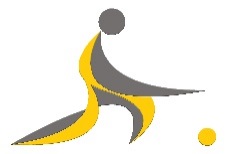 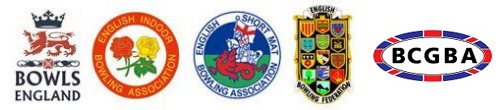 First Approved on:October 2013Last reviewed on:May 2020Date of next review:May 2021Date of ReviewCommentsOctober 2013Version 1 reviewed and approved for useOctober 2014Reviewed and approved for useMay 2015Reviewed and approved for useOctober 2015Reviewed and approved for useDecember 2015Reviewed and approved for useJanuary 2017Reviewed and approved for useMay 2018Reviewed and approved for useMay 2019Reviewed and approved for useMay 2020Reviewed and approved for useVersionChange LogDate1Initial release of policyOctober 20132Added CofC for ParentsMay 20153Added completed club contact list & Vulnerable Adults PolicySeptember 20154Change text and add EBFOctober 20155Changed text and add BCGBADecember 20156Reviewed and updatedJanuary 20177Reviewed and updatedMay 20188Reviewed and updatedMay 20199Reviewed and updatedMay 2020Check List(Insert Club Name)HasYesNoAction RequiredBy WhomBy WhenClub Safeguarding OfficerChild Protection Policy Adults at Risk PolicyRecruitment Policy (staff, coaches & volunteers)Health and Safety PolicyEquity PolicyPhotography and Video Recording PolicyAnti-bullying Policy“Whistle-blowing” PolicyRelevant Player Profile FormsGuidelines on transportation of young people’Guidelines on the supervision of children & adults at riskEstablished a late collection/pick up procedureCodes of Conduct (parents/coaches/children)Adopted the NGB Disciplinary Procedures or the club has its ownUndertaken a Risk Assessment both for adults and juniorsMade parents aware of the Child Protection Policies and ProceduresEnsure all club members, coaches and volunteers have access to appropriate trainingRelevant contact details for all key people/agencies are displayed on the Club noticeboard• 	NGB Safeguarding Officer• 	County Welfare Officer• 	Club Safeguarding Officer• 	Local Child Social Care• 	Local Adult Social Care• 	Local Police• 	NSPCCPosition Applied For:Position Applied For:Position Applied For:Position Applied For:Position Applied For:Position Applied For:Position Applied For:Position Applied For:Position Applied For:Position Applied For:Position Applied For:Position Applied For:I am a member of a bowls club affiliated to the National Governing Body: Yes/No – Full/Associate (please provide details of which Governing Body your club is affiliated to and your membership number, if applicable):    I am a member of a bowls club affiliated to the National Governing Body: Yes/No – Full/Associate (please provide details of which Governing Body your club is affiliated to and your membership number, if applicable):    I am a member of a bowls club affiliated to the National Governing Body: Yes/No – Full/Associate (please provide details of which Governing Body your club is affiliated to and your membership number, if applicable):    I am a member of a bowls club affiliated to the National Governing Body: Yes/No – Full/Associate (please provide details of which Governing Body your club is affiliated to and your membership number, if applicable):    I am a member of a bowls club affiliated to the National Governing Body: Yes/No – Full/Associate (please provide details of which Governing Body your club is affiliated to and your membership number, if applicable):    I am a member of a bowls club affiliated to the National Governing Body: Yes/No – Full/Associate (please provide details of which Governing Body your club is affiliated to and your membership number, if applicable):    I am a member of a bowls club affiliated to the National Governing Body: Yes/No – Full/Associate (please provide details of which Governing Body your club is affiliated to and your membership number, if applicable):    I am a member of a bowls club affiliated to the National Governing Body: Yes/No – Full/Associate (please provide details of which Governing Body your club is affiliated to and your membership number, if applicable):    I am a member of a bowls club affiliated to the National Governing Body: Yes/No – Full/Associate (please provide details of which Governing Body your club is affiliated to and your membership number, if applicable):    I am a member of a bowls club affiliated to the National Governing Body: Yes/No – Full/Associate (please provide details of which Governing Body your club is affiliated to and your membership number, if applicable):    I am a member of a bowls club affiliated to the National Governing Body: Yes/No – Full/Associate (please provide details of which Governing Body your club is affiliated to and your membership number, if applicable):    I am a member of a bowls club affiliated to the National Governing Body: Yes/No – Full/Associate (please provide details of which Governing Body your club is affiliated to and your membership number, if applicable):    Personal Details:Personal Details:Personal Details:Personal Details:Personal Details:Personal Details:Personal Details:Personal Details:Personal Details:Personal Details:Personal Details:Personal Details:Mr/Mrs/Miss/Dr/ Other (please specify)Mr/Mrs/Miss/Dr/ Other (please specify)First NameFirst NameFirst NameFirst NameMiddle NameMiddle NameMiddle NameLast NameLast NameLast NameAddress Address Address Address Address Address Address Address Address Address Address Address TownTownTownTownTownCity/CountyCity/CountyCity/CountyCity/CountyCity/CountyPost CodePost CodeEmail:Email:Email:Email:Email:Contact NumberContact NumberContact NumberContact NumberContact NumberContact NumberContact NumberCurrent OccupationCurrent OccupationCurrent OccupationCurrent OccupationCurrent OccupationCurrent OccupationCurrent OccupationCurrent OccupationCurrent OccupationCurrent OccupationCurrent OccupationCurrent OccupationName of CompanyJob TitleAddress of CompanyAddress of CompanyAddress of CompanyAddress of CompanyTownTownTownTownTownCity/CountyCity/CountyCity/CountyCity/CountyCity/CountyPost CodePost CodeStart DateStart DateStart DateStart DateQualificationsQualificationsQualificationsQualificationsQualificationsQualificationsQualificationsQualificationsQualificationsQualificationsQualificationsQualificationsCoaching Qualifications
please tickCoaching Qualifications
please tickCoaching Qualifications
please tickCoaching Qualifications
please tickBDA Level 1BDA Level 1BDA Level 1BDA Level 1BDA Level 2BDA Level 2ActivatorActivatorPlay Bowls ActivatorPlay Bowls ActivatorPlay Bowls ActivatorPlay Bowls ActivatorWorking with Disabled People in BowlsWorking with Disabled People in BowlsWorking with Disabled People in BowlsWorking with Disabled People in BowlsWorking with Disabled People in BowlsWorking with Disabled People in BowlsWorking with Disabled People in BowlsWorking with Disabled People in BowlsMember of BDA Coaching Scheme        Yes/No
Membership number (if applicable)Member of BDA Coaching Scheme        Yes/No
Membership number (if applicable)Member of BDA Coaching Scheme        Yes/No
Membership number (if applicable)Member of BDA Coaching Scheme        Yes/No
Membership number (if applicable)Member of BDA Coaching Scheme        Yes/No
Membership number (if applicable)Member of BDA Coaching Scheme        Yes/No
Membership number (if applicable)Member of BDA Coaching Scheme        Yes/No
Membership number (if applicable)Member of BDA Coaching Scheme        Yes/No
Membership number (if applicable)Member of BDA Coaching Scheme        Yes/No
Membership number (if applicable)Member of BDA Coaching Scheme        Yes/No
Membership number (if applicable)Member of BDA Coaching Scheme        Yes/No
Membership number (if applicable)Member of BDA Coaching Scheme        Yes/No
Membership number (if applicable)EBCS Level 1EBCS Level 1EBCS Level 1EBCS Level 1EBCS Level 2EBCS Level 2EBCS Level 3EBCS Level 3Other coaching qualifications please specifyOther coaching qualifications please specifyOther coaching qualifications please specifyOther coaching qualifications please specifySafeguarding in BowlsSafeguarding in BowlsSafeguarding in BowlsSafeguarding and Protecting children (Sportscoach UK)Safeguarding and Protecting children (Sportscoach UK)Safeguarding and Protecting children (Sportscoach UK)Safeguarding and Protecting children (Sportscoach UK)Safeguarding in Bowls “Time to Listen” or otherSafeguarding in Bowls “Time to Listen” or otherSafeguarding in Bowls “Time to Listen” or otherSafeguarding in Bowls “Time to Listen” or otherAdults Safeguarding in BowlsOther qualifications please specifyAcademic qualificationDBS certificate NumberDate of issueDate of issueAre you registered for the DBS online update service?   Yes      /   No       Are you registered for the DBS online update service?   Yes      /   No       Are you registered for the DBS online update service?   Yes      /   No       ExperienceExperienceExperiencePrevious Experience (including of working with children and young people if appropriate to this role):Reason for ApplyingReferencesReferencesReferencesPlease provide the names and addresses of two people who know you well (who are not related to you) (include people who have first-hand experience of you working with children if this is relevant to this role) and whom we can contact to obtain a referenceWith your approval, we will also contact your employer (where appropriate) to obtain a reference.Please provide the names and addresses of two people who know you well (who are not related to you) (include people who have first-hand experience of you working with children if this is relevant to this role) and whom we can contact to obtain a referenceWith your approval, we will also contact your employer (where appropriate) to obtain a reference.Please provide the names and addresses of two people who know you well (who are not related to you) (include people who have first-hand experience of you working with children if this is relevant to this role) and whom we can contact to obtain a referenceWith your approval, we will also contact your employer (where appropriate) to obtain a reference.NameAddressContact NumberNameAddressContact NumberNameAddressContact NumberI agree to abide by the Club/County Codes of Conduct, Safeguarding Policies and Procedures and confirm that the information I have supplied in completing this form is correct and true.Signed:                                                                                                        DateI agree to abide by the Club/County Codes of Conduct, Safeguarding Policies and Procedures and confirm that the information I have supplied in completing this form is correct and true.Signed:                                                                                                        DateI agree to abide by the Club/County Codes of Conduct, Safeguarding Policies and Procedures and confirm that the information I have supplied in completing this form is correct and true.Signed:                                                                                                        DateClub Name .Club Name .Club Name .Name of Candidate:Address and Postcode:Telephone or Mobile No:Date of Birth:Gender: Male        /         FemaleMale        /         FemaleIdentification (tick box below):Identification (tick box below):Identification (tick box below):EitherEitherEitherUK Passport Number and Issuing OfficeUK Passport Number and Issuing OfficeUK Driving Licence Number (with picture)UK Driving Licence Number (with picture)PlusPlusPlusNational Insurance Card or current Work Permit NumberNational Insurance Card or current Work Permit NumberI …………………………………… (Print Name) confirm that I have seen identification documents relating to this person, and I confirm to the best of my ability that these are accurate.I …………………………………… (Print Name) confirm that I have seen identification documents relating to this person, and I confirm to the best of my ability that these are accurate.I …………………………………… (Print Name) confirm that I have seen identification documents relating to this person, and I confirm to the best of my ability that these are accurate.Signature of authorised Officer:Signature of authorised Officer:Position in the ClubPosition in the ClubDate:Date:Have you ever been known to any Children’s Services department or Police as being a risk or potential risk to children?  Have you ever been known to any Children’s Services department or Police as being a risk or potential risk to children?  Have you ever been known to any Children’s Services department or Police as being a risk or potential risk to children?  YES        /         NO(if Yes, provide information below):Have you been the subject of any disciplinary investigation and/or sanction by any organisation due to concerns about your behaviour towards children? Have you been the subject of any disciplinary investigation and/or sanction by any organisation due to concerns about your behaviour towards children? Have you been the subject of any disciplinary investigation and/or sanction by any organisation due to concerns about your behaviour towards children? YES        /         NO(if Yes, provide information below):Confirmation of Declaration (tick box below)Confirmation of Declaration (tick box below)Confirmation of Declaration (tick box below)Confirmation of Declaration (tick box below)I agree that the information provided here may be processed in connection with recruitment purposes and I understand that an offer of employment may be withdrawn or disciplinary action may be taken if information is not disclosed by me and subsequently comes to the organisation’s attention.  I agree that the information provided here may be processed in connection with recruitment purposes and I understand that an offer of employment may be withdrawn or disciplinary action may be taken if information is not disclosed by me and subsequently comes to the organisation’s attention.  I agree that the information provided here may be processed in connection with recruitment purposes and I understand that an offer of employment may be withdrawn or disciplinary action may be taken if information is not disclosed by me and subsequently comes to the organisation’s attention.  In accordance with the organisation’s procedures if required I agree to provide a valid DBS certificate and consent to the organisation clarifying any information provided on the disclosure with the agencies providing it. In accordance with the organisation’s procedures if required I agree to provide a valid DBS certificate and consent to the organisation clarifying any information provided on the disclosure with the agencies providing it. In accordance with the organisation’s procedures if required I agree to provide a valid DBS certificate and consent to the organisation clarifying any information provided on the disclosure with the agencies providing it. I agree to inform the organisation within 24 hours if I am subsequently investigated by any agency or organisation in relation to concerns about my behaviour towards children or young people. I agree to inform the organisation within 24 hours if I am subsequently investigated by any agency or organisation in relation to concerns about my behaviour towards children or young people. I agree to inform the organisation within 24 hours if I am subsequently investigated by any agency or organisation in relation to concerns about my behaviour towards children or young people. I understand that the information contained on this form, the results of the DBS check and information supplied by third parties may be supplied by the organisation to other persons or organisations in circumstances where this is considered necessary to safeguard children.I understand that the information contained on this form, the results of the DBS check and information supplied by third parties may be supplied by the organisation to other persons or organisations in circumstances where this is considered necessary to safeguard children.I understand that the information contained on this form, the results of the DBS check and information supplied by third parties may be supplied by the organisation to other persons or organisations in circumstances where this is considered necessary to safeguard children.Signature:Signature:Print name:Print name:Date:Date:PoorAverageGoodVery GoodExcellent Sense of responsibilitySelf-motivationMotivate othersReliabilityDealing with children/ adults at riskCommitmentTrustworthinessI/we agree to any medical treatment that my child may need being given in an emergencyYES NO Name of ChildDateTime InTime outCollected BySignatureDriver DetailsVehicle DetailsFull Name:Registration Number:Address:Post Code:Colour:Address:Post Code:Name of Registered Keeper:Address:Post Code:Make:Telephone Number:Model:Driving license Number and type (e.g. Full):Driving license Number and type (e.g. Full):Other members authorised to drive the vehicle:Other members authorised to drive the vehicle:MOT Expiry Date:MOT Expiry Date:Insurance CompanyInsurance CompanyInsurance Expiry Date:Insurance Expiry Date:Road Tax Expiry Date:Road Tax Expiry Date:Declaration (please tick each box)I have informed the insurance company of my intention to transport members on behalf of the County/Club. I have stated if I will be claiming expenses in connection with this additional use. □I have extended the policy and paid any additional premium as required by the insurance company  □To the best of my knowledge my vehicle is roadworthy. □I will inform all passengers of the legal requirements to wear seat belts. □I will inform all passengers that smoking is not permitted in the vehicle. □I agree not to give children a lift on their own. □I declare that the information stated here is correct and that I will inform the County/Club of any changes. □I have agreed to give sight of my driving licence to the administrator. □Signed:Print Name:Date:Declaration (please tick each box)I have informed the insurance company of my intention to transport members on behalf of the County/Club. I have stated if I will be claiming expenses in connection with this additional use. □I have extended the policy and paid any additional premium as required by the insurance company  □To the best of my knowledge my vehicle is roadworthy. □I will inform all passengers of the legal requirements to wear seat belts. □I will inform all passengers that smoking is not permitted in the vehicle. □I agree not to give children a lift on their own. □I declare that the information stated here is correct and that I will inform the County/Club of any changes. □I have agreed to give sight of my driving licence to the administrator. □Signed:Print Name:Date:Bowls Approved DriverName:Registration Number:Signed:                                                                                                           Date:Club/County Secretary/ChairBowls Approved DriverName:Registration Number:Signed:                                                                                                           Date:Club/County Secretary/ChairOriginal Driving License and paper seen                           (insert date) and driving offences listed.Signed:                                                                                                  Date:Original Driving License and paper seen                           (insert date) and driving offences listed.Signed:                                                                                                  Date:Event:I wish to take photographs or record images at this event. I agree to abide by the event organiser’s guidelines and confirm that the photographs or recorded images will only be used appropriately.Name:Address:Telephone Number:Signature:                                                                                          Date:Ethnic GroupPlease choose the category that best describes the alleged victim’s ethnic group from the following list and tick the appropriate box:White A1 British □	 			A2 Irish □        A3 Any other white background □ ……………………………………………………MixedB1 White & Black Caribbean □	B2 White & Black African □  B3 White & Asian □			B4 Any other mixed background □AsianC1 Indian □   				C2 Pakistani □  C3 Bangladeshi □     			C4 Any other Asian background □Black or Black BritishD1 Caribbean □   			D2 African □  D3 Any other Black background □Chinese or Other Ethnic BackgroundE1 Chinese □ 				E2 Any other (please write in): ………………….DisabilityThe Equality Act 2010 defines a disabled person as anyone with a “physical or mental impairment that has a “substantial” and “long term” negative effect upon their ability to carry out normal daily activities.”Please choose any impairments that the alleged victims may have by ticking the appropriate box.